FORMULÁRIO DE SOLICITAÇÃO DE BOLSAS – CANDIDATO A BOLSISTA (preencha no computador, imprima e assine as declarações)1. Nome completo2. Curso					     	  3. Número de matrícula4. Email					     	  5. Telefone (com código de área)6. Número da carteira de identidade	             7. Número do CPF8. Declaração de ciência das condições de inscriçãoDeclaro: (a) que estou ciente de todos os requisitos exigidos para candidatar-me a Bolsas no âmbito dos Editais PROEXT- 2016(b) que preencho todos os requisitos acima referidos, de acordo com a opção de seleção assinalada no item 8 desta ficha de inscrição.Pelotas, (escreva a data de preenchimento).9. Disponibilidade de horários – marque com “x” todos os seus horários disponíveis (a disponibilidade poderá ser considerada para a seleção)10. Declarações:10.1 - Declaração de disponibilidade de tempo para 20 horas de atividades semanais como bolsista de extensão.Eu, (apague este parêntese e digite seu nome completo)abaixo assinado(a), aluno(a) regularmente matriculado(a) no Curso de (apague este parêntese e digite o curso) declaro que disponho de 20 (vinte) horas semanais para desempenho das atividades de extensão e cultura, conforme os horários disponíveis no quadro acima.      10.2 - Declaração de disponibilidade para atuar em eventos organizados pela Programa Arte, Inclusão e CidadaniaEu, (apague este parêntese e digite seu nome completo)abaixo assinado(a), aluno(a) regularmente matriculado(a) no Curso de (apague este parêntese e digite o curso) comprometo-me a colaborar em eventos organizados pela programa durante o ano vigente e, se possível, apresentar trabalhos em congressos como forma de divulgação de atividades extensionistas.     Pelotas, ____ de _________ de 20____.AssinaturaEscreva aqui o nome completo do candidato____________________________________________________________________________________________________________(Preencha o recibo abaixo; depois, peça ao responsável por receber sua inscrição, que o destaque e assine) RECIBO DE INSCRIÇÃORecebi do estudante (apague este parêntese e escreva seu nome) sua inscrição como candidato a bolsa de extensão e cultura, no âmbito do Edital PROEXT referente à seleção de bolsistas para o projeto/programa.Pelotas, ___ /___ / _________________________________________________________Nome de quem recebeu a inscrição: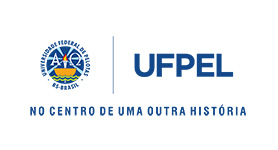 Ministério da EducaçãoUniversidade Federal de PelotasPró-Reitoria de Extensão e CulturaNúcleo de Apoio Técnico à Execução de Projetos(     ) SEGTERQUAQUISEXManhãtardenoite